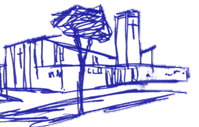                                                         APPLICATION FORM        St Ann with Emmanuel      Children & Family Ministry AssistantTitle: 	(Mr/Mrs/Miss/Ms/Rev/Other)
Full Name: 	 Address: 			  	 				                         Postcode: Date of Birth: 			                                 Telephone: 	Email: 		Name, address, telephone numbers and e-mail addresses of two referees, which would usually be your current your church leader and most recent employer:1. 2.  Rehabilitation of Offenders ActUnder the provisions of the Rehabilitation of Offenders Act, you do not have to disclose information on certain convictions after a set period of time, as they become ‘spent’.
[However, this post is exempt from the above Act, therefore,  ALL convictions and any cautions or bind-overs must be declared and cannot be regarded as ‘spent’.]Have you ever been convicted of a criminal offence?     			Yes  /  NoDo you have any criminal charges or summonses pending against you?    Yes  /  No
(Having a criminal record will not necessarily bar you from working with us.)Health: Please tell us any special access requirements you may have in order to attend interview, or to do the jobI confirm that the information contained on this application form is, to the best of my knowledge, correct and accurate. I confirm that I have a legal right to work in the UK and if this application is successful, 
I undertake to produce appropriate documentary evidence to prove this, prior to commencing work. 
I agree to the information being processed and retained in accordance with the Data Protection Act.Signed : Dated :